Informacja o Szkole Podstawowej im. Leśników Polskich w Leśnicach w języku łatwym do czytania – ETR (EASY TO READ)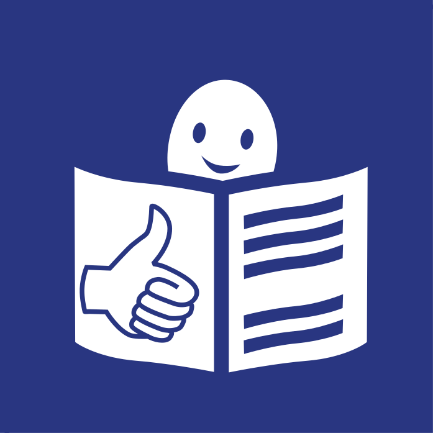 Logo tekstu łatwego do czytania i rozumienia: głowa nad otwartą książką i podniesiony w górę kciuk w geście OKGdzie się znajdujemy?Szkoła Podstawowa im. Leśników Polskich w Leśnicach znajduje się pod adresem Leśnice 18A. 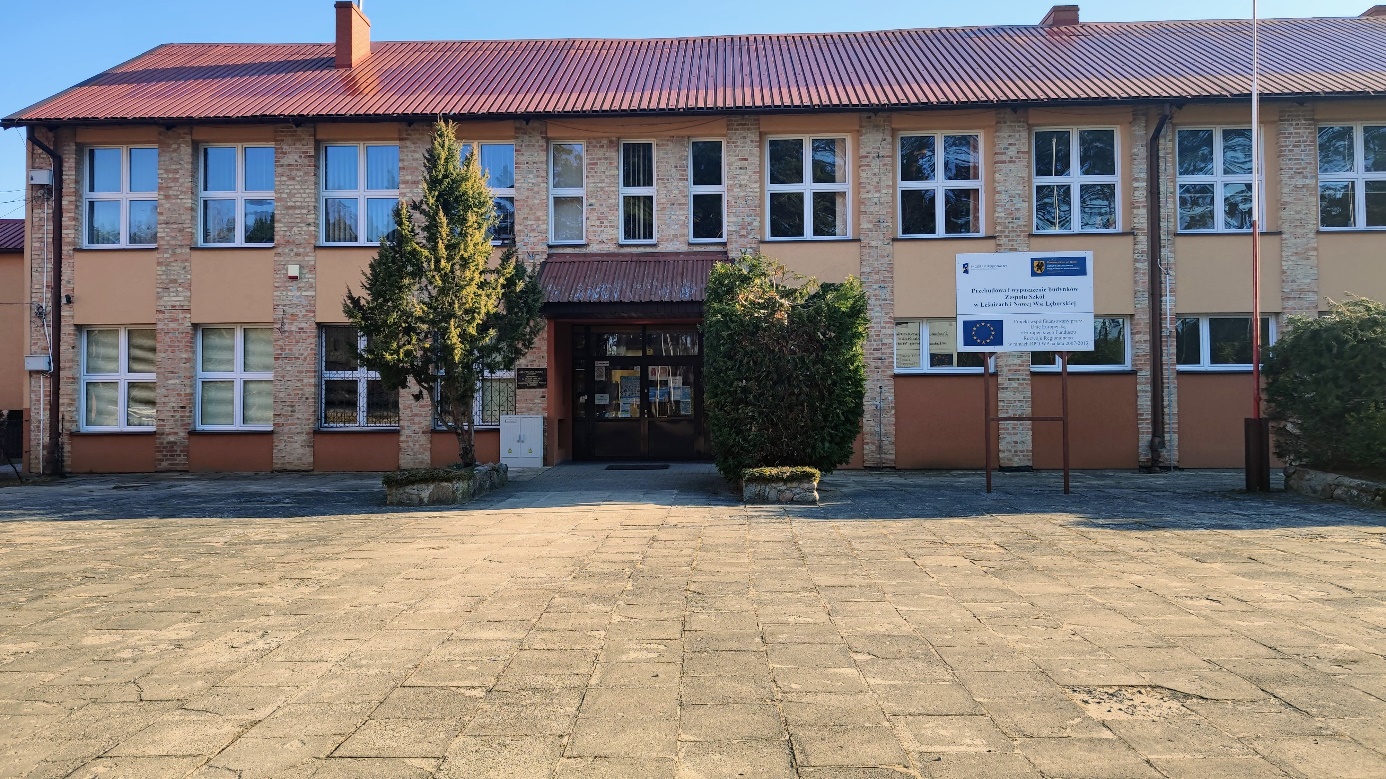 Zdjęcie przedstawia główny budynek szkołySzkoła składa się z dwóch budynków połączonych łącznikiem tak zwanej „nowej szkoły” i „starej szkoły”.W budynku „nowej szkoły” znajdują się gabinety kadry kierowniczej, księgowości oraz sekretariat. Odbywają się tutaj zajęcia klas 4-8. Wejście do budynku „nowej szkoły” dostosowane jest do potrzeb osób niepełnosprawnych.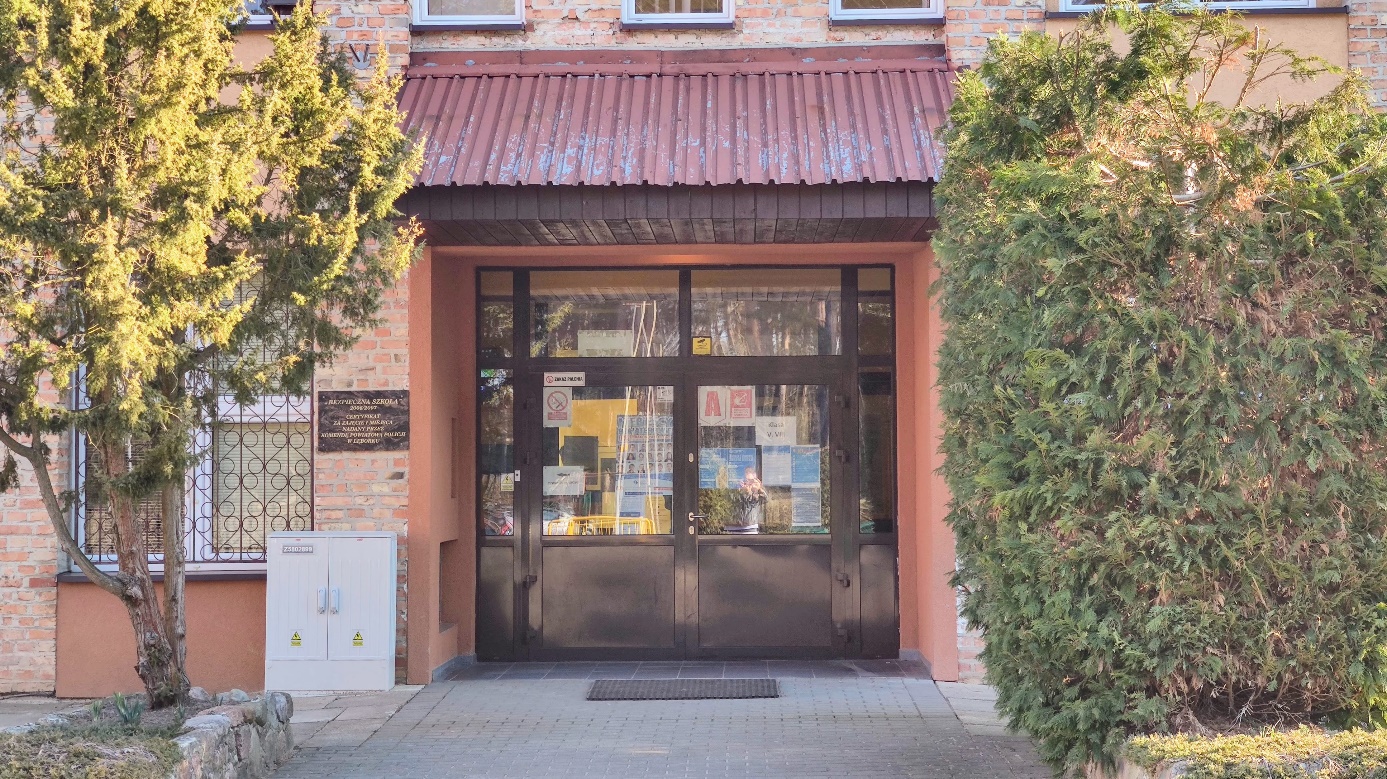 Zdjęcie przedstawia wejście do budynku „nowej szkoły”W budynku „starej szkoły” odbywają się zajęcia klas 1-3. Do wejścia prowadzą schody. 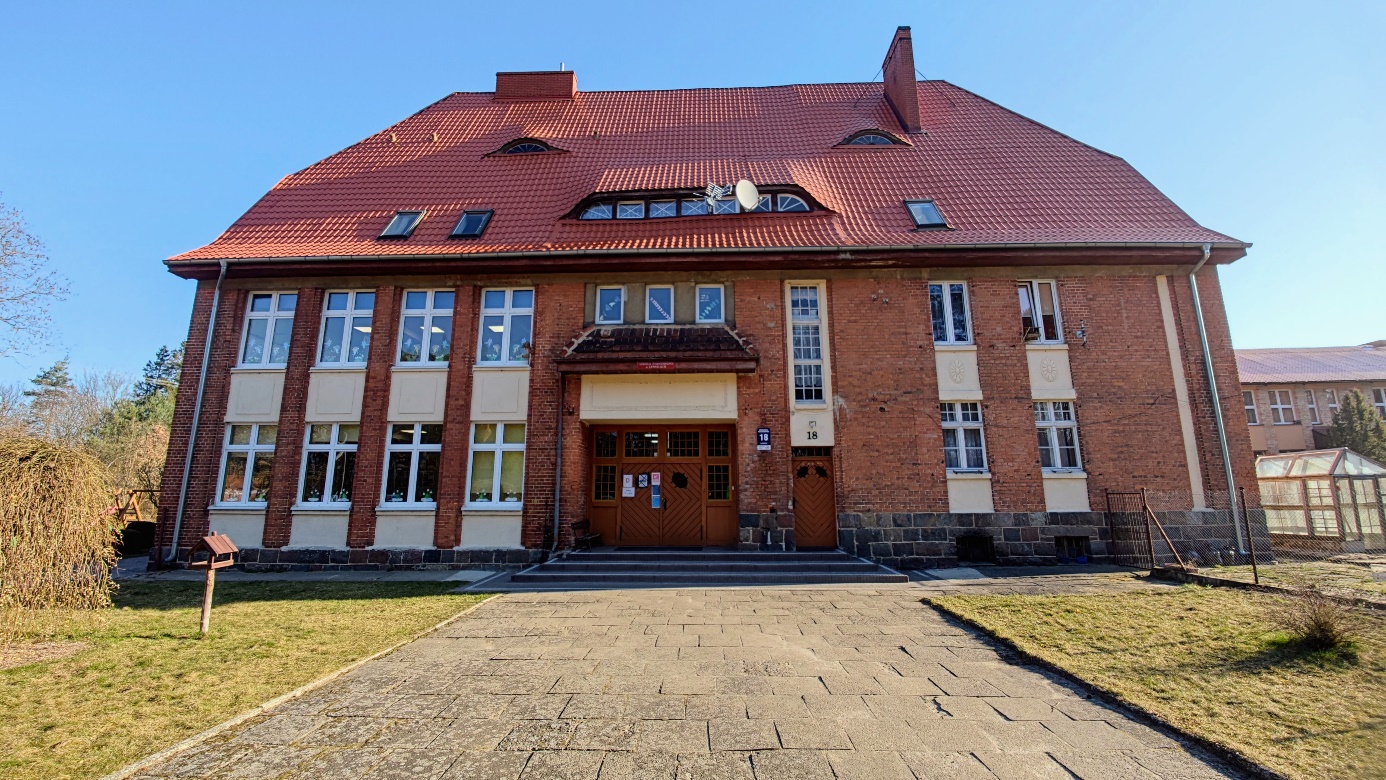 Zdjęcie przedstawia wejście do budynku „starej szkoły”DyrektorDyrektorem szkoły jest pani Mariola MotylDyrektorowi w pracy pomaga kadra kierownicza i inni pracownicy szkoły.Co robimy?Zajmujemy się kształceniem i wychowaniem dzieci i młodzieży w wieku od 6 do 15 lat. SekretariatSekretariat to miejsce, w którym można zostawić pisma, podania i dokumenty. Tutaj możesz wziąć specjalne druki, które będą potrzebne do załatwienia sprawy w szkole.Jak trafić do sekretariatu?Wchodzisz wejściem głównym tzw. „nowej szkoły”.Gdy wejdziesz do budynku kieruj się w lewo, na holu znajdzie się wejście do sekretariatu, jest tu też gabinet dyrektora.  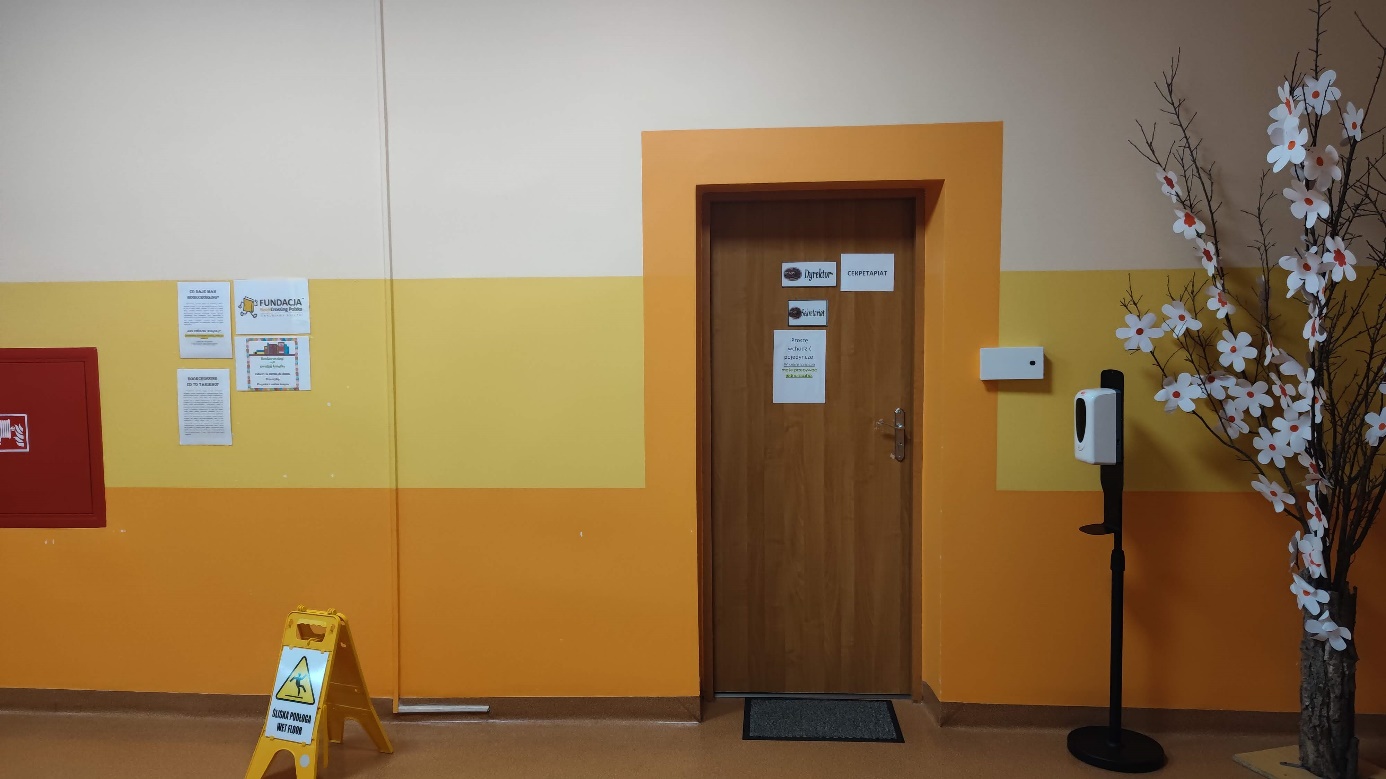 Zdjęcie przedstawia wejście do sekretariatu  szkoły oraz gabinetu dyrektoraDo budynku szkoły można wejść z psem asystującym i psem przewodnikiem.Jeśli jesteś osobą słabosłyszącą lub głuchoniemą i potrzebujesz pomocy tłumacza migowego prosimy,  zgłoś nam potrzebę skorzystania z pomocy w terminie co najmniej na 3 dni robocze przed wizytą w szkole.Podczas załatwiania spraw w szkole zawsze możesz korzystać z pomocy dowolnie wybranej przez siebie osoby, która będzie Ci towarzyszyć w celu ułatwienia komunikacji.Sekretariat jest otwarty w godz. 07.00 - 15:00 od poniedziałku do piątku.Kontakt ze szkołąMożesz się skontaktować z nami: szybko, wygodnie i bezpiecznie. Jeśli chcesz się z nami skontaktować telefonicznie, zadzwoń na numer 598612088. Możesz też wysłać e-mail na adres: szkolalesnice@nwl.pl. Lub wysłać list na adres: Szkoła Podstawowa w Leśnicach, Leśnice 18A, 84-300 Lębork. Przynieść pismo do sekretariatu. Wszystkie informacje o szkole możesz znaleźć na stronach internetowych: www.szkolalesnice.nwl.pl oraz www.bipszkolalesnice.nwl.pl 